Greyhills Academy High SchoolRegular Governing Board MeetingMarch 9, 2017     6:00 PMProposed AgendaCall Meeting to OrderRoll CallInvocation Approval of AgendaIntroduction of GuestsCall to the PublicApproval of Minutes February 2, 2017 (Regular Meeting)ReportsDepartmentsPrincipalNew Business Action ItemsApproval of Payroll Expenditures Ending February 2017 Approval of Accounts Payable Expenditures Ending February 2017Approval of Financial Status Ending February 2017Approval of Amended Budget for ISEP Program for FY 2016-17Approval of Amended Supplemental Program Budgets for FY 2016-17Approval of Amended Transportation Budget for FY 2016-17Approval of 2nd Reading for GAHS School Calendar for SY 2017-18Approval of Facility Use Agreement between Greyhills Academy High School and Northeast Arizona Technical Institute of Vocational EducationApproval of Greyhills Academy High School Certification of the ISEP Student Membership for SY 2016-17Election of School Board OfficersPersonnelApproval to hire Marilyn Reed as Substitute Teacher for SY 2016-17Next Board Meeting:  Thursday, April 6, 2017 at 6:00 PM (DST)Adjournment(The governing board may go into executive session to discuss personnel and legal matters.)Approval to Post Agenda:_____________________________ Date: __________________			           Dr. Loren Hudson, Principal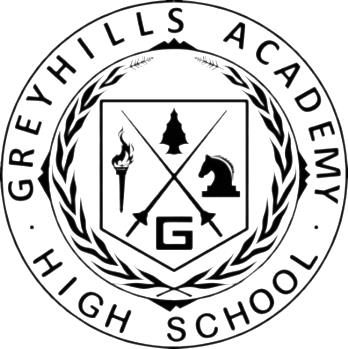 